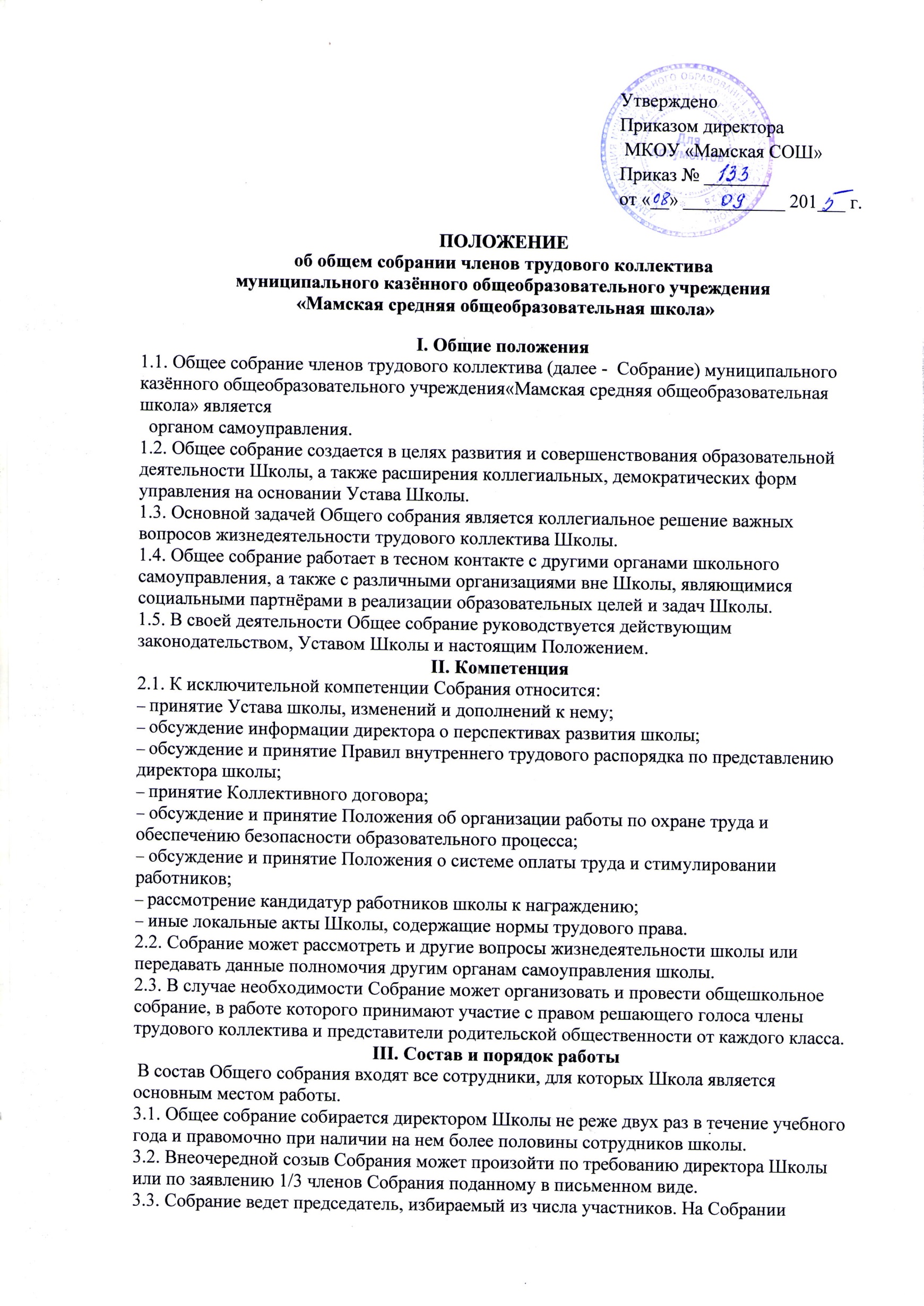 3.5.​ Каждый участник Собрания имеет право:​ потребовать обсуждения Собранием любого вопроса, касающегося деятельности школы,если его поддержит не менее 1/3 членов Собрания;​ при несогласии с решением Собрания высказывать свое мнение, которое должно бытьзанесено в протокол.3.6.​ Решения  Собрания, принятые в пределах его полномочий и в соответствии сзаконодательством, после утверждения его директором Школы являются обязательными для исполнения всеми участниками образовательного процесса.3.7. Все решения  Собрания  своевременно доводятся до сведения всех участниковобразовательного процесса.IV. Документация и отчётностьЗаседания Собрания оформляются протоколом, в которых фиксируется ход обсуждения вопросов, предложения и замечания участников Собрания. Протоколы подписываются председателем и секретарем.4.1.​ Документация Общего собрания постоянно хранится в делах Школы и передается поакту.